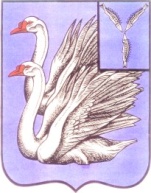 КАЛИНИНСКОЕ РАЙОННОЕ СОБРАНИЕ КАЛИНИНСКОГО МУНИЦИПАЛЬНОГО РАЙОНАСАРАТОВСКОЙ ОБЛАСТИРЕШЕНИЕ       от 08 ноября 2022 года №77-493О внесении изменений в  решение «Об утверждении положения  об Общественном Совете Калининского муниципального районаСаратовской области» от 04 декабря  2019 г. № 34-252В соответствии с Федеральным законом от 6 октября 2003 года № 131-ФЗ "Об общих принципах организации местного самоуправления в Российской Федерации",  Федеральным законом от 21 июля 2014 г. № 212-ФЗ "Об основах общественного контроля в Российской Федерации",  на основании Устава Калининского муниципального района Саратовской области,  районное Собрание Калининского муниципального района,РЕШИЛО:Внести в Решение Калининского районного собрания Калининского муниципального района Саратовской области «Об утверждении положения об Общественном совете Калининского муниципального района Саратовской области» от 04 декабря  2019 г. № 34-252. следующие  изменения:а) Приложение № 1 дополнить статьей 16. «Осуществление общественного контроля».б) Статью 16. «Осуществление общественного контроля» читать в следующей редакции:«16.1. Общественный совет вправе осуществлять общественный контроль в соответствии с положениями Федерального закона от 21 июля 2014 года             № 212 – ФЗ «Об основах общественного контроля в Российской Федерации» и  Закона Саратовской области от 09.12.2015 № 165-ЗСО «О некоторых вопросах организации и осуществления общественного контроля на территории Саратовской области» 16.2 Общественным советом устанавливаются порядки организации и проведения общественной экспертизы, общественного обсуждения и общественных (публичных) слушаний.2. Настоящее решение вступает в силу с момента его официального опубликования (обнародования).Глава муниципального района                                                     В.Г. Лазарев Председатель районного Собрания                                                  С.С. Нугаев    